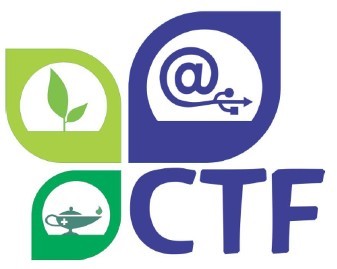 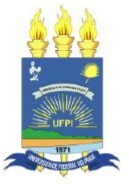 MINISTÉRIO DA EDUCAÇÃO UNIVERSIDADE FEDERAL DO PIAUÍ - UFPISUPERINTENDÊNCIA DO ENSINO BÁSICO, TÉCNICO E TECNOLÓGICO COLÉGIO TÉCNICO DE FLORIANO - CTFRodovia BR 343, Km 3,5. Bairro: Meladão; Floriano – PI. CEP 64.808-605 Telefone: (89) 3522-1768; (89) 3522-3284ANEXO VDECLARAÇÃO RENDA – PESSOALEu, 	,RG.Nº 	,CPF  Nº 	, residente e domiciliado à Rua/Av. 			,	nº 	,bairro 	,  Cidade 	Estado:          CEP: 	-   , declaro junto à UNIVERSIDADE FEDERAL DO PIAUÍ,    para fins exclusivos de comprovação de rendimentos perante o Serviço Social, para concessão dos benefícios de Residência Universitária-REU, exercer a informalmente a profissão de 			, recebendo salário ou tendo renda média mensal de R$ 	.Cidade 	- ESTADO 	.Data 	/ 	/ 	ASSINATURA DO DECLARANTE (Conforme consta em RG)Obs.: Uma declaração para cada pessoa da família que tem renda informal.